Publicado en Madrid el 24/03/2017 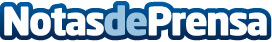 La importancia de la formación permanente en la docenciaLos cambios acontecidos en el mercado laboral están exigiendo nuevas estrategias formativas y la renovación de las metodologías didácticas. Hoy en día, la formación inicial supone tan sólo el comienzo de todo un camino por recorrer. Por este motivo, la formación permanente de los profesionales es un requisito indispensable para poder hacer frente a las demandas y requerimientos del entorno que nos rodeaDatos de contacto:Paula HerreroNota de prensa publicada en: https://www.notasdeprensa.es/la-importancia-de-la-formacion-permanente-en Categorias: Educación Ocio para niños http://www.notasdeprensa.es